แบบสอบถามความคิดเห็นและความพึงพอใจของบุคลากรต่อการดำเนินงานของมหาวิทยาลัยและของหน่วยงาน ประจำปีงบประมาณ พ.ศ.  2562           ด้วยมหาวิทยาลัยจะสำรวจความคิดเห็นและความพึงพอใจของบุคลากรที่มีต่อการดำเนินงานของมหาวิทยาลัยและ
ของหน่วยงาน โดยผลที่ได้จากการสำรวจจะนำมาใช้ในการปรับปรุงและพัฒนาการดำเนินงานของมหาวิทยาลัยและหน่วยงาน
ให้มีคุณภาพอย่างต่อเนื่องต่อไป  จึงขอความร่วมมือในการตอบแบบสอบถามตามความเป็นจริง ส่วนที่ 1 ข้อมูลทั่วไปของผู้ตอบแบบสอบถาม (โปรดทำเครื่องหมาย  ลงในช่อง ที่ตรงกับความเป็นจริง)1. เพศ 		  ชาย		    หญิง2. อายุ 		  น้อยกว่า 21 ปี	    21-30 ปี	  31-40 ปี    	  41-50 ปี     	      มากกว่า 50 ปี3. สถานภาพ	  ข้าราชการ	    พนักงานมหาวิทยาลัย	             ลูกจ้างประจำ/ลูกช้างชั่วคราว  พนักงานเงินรายได้/พนักงานเงินรายได้หน่วยงาน / พนักงานมหาวิทยาลัยชั่วคราว 			  ลูกจ้างชาวต่างประเทศ	  อื่นๆ (โปรดระบุ)....................................................................................4. สายงาน		  สายวิชาการ	  สายสนับสนุนวิชาการ	 สายงานลูกจ้าง5. เป็นผู้บริหาร (ตั้งแต่ระดับหัวหน้างานขึ้นไป)	 เป็น		 ไม่เป็น6. วุฒิการศึกษาสูงสุด 	  ต่ำกว่าปริญญาตรี  	 ปริญญาตรี 	 ปริญญาโท	 ปริญญาเอก7. ศูนย์การศึกษาที่ปฏิบัติงาน	  ท่าพระจันทร์		 ศูนย์รังสิต	 ศูนย์ลำปาง	 ศูนย์พัทยา8. หน่วยงานที่สังกัด  (ระบุชื่อหน่วยงาน)  .........................................................................................ส่วนที่ 2 สอบถามความคิดเห็นและความพึงพอใจของบุคลากร ( โปรดทำเครื่องหมาย  ในช่องที่ตรงกับความเห็นและความพึงพอใจของท่าน)-2--3- 2.5  ข้อเสนอแนะอื่นๆ................................................…………………………………………………………………………………………………………………………………..…………………………………………………………………………………………………………………………………………………………………………..………………………………………..………………………………………………………………………………………………………………………………………………………………………………………………………………………..……..2.6  ข้อเสนอแนะอื่นๆ..........................................................................................................................................................................................................  ……………………………………………….……………………………………………………………………………………………………………………………………………………………………........     …………………………………………………………………………………………………………………………………………………………………………..……………………………………………….-4-ส่วนที่ 3  ข้อคิดเห็นด้านอื่นๆ (ข้อคำถามจากฝ่ายพัฒนาคุณภาพ)1) ท่านประสงค์จะทำงานร่วมกับ มธ.ต่อไป  ทำ		  		  ไม่ทำ2) ท่านจะแนะนำญาติหรือคนรู้จักมาทำงานร่วมกับ มธ  แนะนำ		  	  ไม่แนะนำ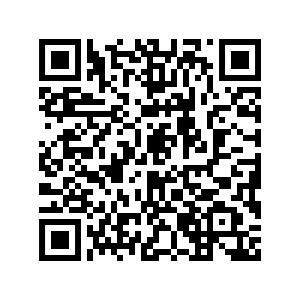 QR Code ตอบแบบ On Line สำรวจความคิดเห็นและความพึงพอใจของบุคลากร
ต่อการดำเนินงานของมหาวิทยาลัยและของหน่วยงาน ประจำปีงบประมาณ พ.ศ. 2562ประเด็น/หัวข้อระดับความคิดเห็นระดับความคิดเห็นระดับความคิดเห็นระดับความคิดเห็นระดับความคิดเห็นประเด็น/หัวข้อเห็นด้วยอย่างยิ่งเห็นด้วยไม่แน่ใจไม่เห็นด้วยไม่เห็นด้วยอย่างยิ่ง2.1 ความคิดเห็นด้านภาพลักษณ์ของมหาวิทยาลัย1) การเป็นมหาวิทยาลัยชั้นนำของประเทศ2) การเป็นมหาวิทยาลัยวิจัย3) การเป็นมหาวิทยาลัยเพื่อประชาชน เช่น การเป็นที่พึ่งให้แก่สังคม ดูแล แก้ไขปัญหาให้ชุมชน4) การมีบทบาทในการสนับสนุนและเผยแพร่แนวคิดเรื่องเสรีภาพและประชาธิปไตย5) ความโดดเด่นทางด้านสังคมศาสตร์และมนุษยศาสตร์6) ความโดดเด่นทางด้านวิทยาศาสตร์และเทคโนโลยี7) ความโดดเด่นทางด้านวิทยาศาสตร์สุขภาพ8) ผลิตบัณฑิตที่มีคุณภาพ มีคุณธรรม และมีภาวะผู้นำประเด็น/หัวข้อระดับความพึงพอใจระดับความพึงพอใจระดับความพึงพอใจระดับความพึงพอใจระดับความพึงพอใจประเด็น/หัวข้อมากที่สุดมากปานกลางน้อยน้อยที่สุด2.2 ความพึงพอใจด้านการพัฒนามหาวิทยาลัย1) มหาวิทยาลัยมีนโยบายและเป้าหมายการพัฒนามหาวิทยาลัยที่ชัดเจน2) มีการพัฒนามหาวิทยาลัยไปสู่ความเป็นนานาชาติ    2.1 มีหลักสูตรนานาชาติ    2.2 มีคณาจารย์ชาวต่างชาติสำหรับการสอนและวิจัย    2.3 มีสภาพแวดล้อมความเป็นนานาชาติ    2.4 มีกิจกรรมที่ส่งเสริมความเป็นนานาชาติประเด็น/หัวข้อประเด็น/หัวข้อระดับความพึงพอใจระดับความพึงพอใจระดับความพึงพอใจระดับความพึงพอใจระดับความพึงพอใจระดับความพึงพอใจระดับความพึงพอใจระดับความพึงพอใจระดับความพึงพอใจระดับความพึงพอใจประเด็น/หัวข้อประเด็น/หัวข้อมากที่สุดมากที่สุดมากมากปานกลางปานกลางน้อยน้อยน้อยที่สุดน้อยที่สุด3) มีการพัฒนาในด้านการจัดการเรียนการสอน3) มีการพัฒนาในด้านการจัดการเรียนการสอน    3.1 รูปแบบ Active Learning    3.1 รูปแบบ Active Learning    3.2 รูปแบบ Life Long Learning    3.2 รูปแบบ Life Long Learning    3.3 การปรับปรุง/พัฒนาหลักสูตรอย่างต่อเนื่อง    3.3 การปรับปรุง/พัฒนาหลักสูตรอย่างต่อเนื่อง    3.4 การพัฒนาอาจารย์ผู้สอน    3.4 การพัฒนาอาจารย์ผู้สอน4) มีการสร้างงานวิจัยที่นำไปใช้ประโยชน์และแก้ปัญหาของประเทศ4) มีการสร้างงานวิจัยที่นำไปใช้ประโยชน์และแก้ปัญหาของประเทศ5) มีการส่งเสริมและการให้บริการวิชาการแก่สังคม5) มีการส่งเสริมและการให้บริการวิชาการแก่สังคม    5.1 การจัดฝึกอบรม/สัมมนา    5.1 การจัดฝึกอบรม/สัมมนา    5.2 การให้บริการวิเคราะห์/ทดสอบ    5.2 การให้บริการวิเคราะห์/ทดสอบ    5.3 การให้บริการคำปรึกษา/แนะนำ    5.3 การให้บริการคำปรึกษา/แนะนำ    5.4 วารสารทางวิชาการ    5.4 วารสารทางวิชาการ6) มีการส่งเสริมอนุรักษ์ศิลปะ วัฒนธรรม6) มีการส่งเสริมอนุรักษ์ศิลปะ วัฒนธรรม7) มีการพัฒนาและส่งเสริมด้านการวิจัย 7) มีการพัฒนาและส่งเสริมด้านการวิจัย     7.1 การพัฒนาและส่งเสริมบุคลากรด้านวิจัย    7.1 การพัฒนาและส่งเสริมบุคลากรด้านวิจัย    7.2 การสนับสนุนทุนวิจัย    7.2 การสนับสนุนทุนวิจัย    7.3 การร่วมทุนด้านการวิจัย     7.3 การร่วมทุนด้านการวิจัย     7.4 การสร้างเครือข่ายด้านการวิจัย    7.4 การสร้างเครือข่ายด้านการวิจัย    7.5 การสนับสนุนเครื่องมือ ห้องปฏิบัติการ สิ่งอำนวยความสะดวกในการทำวิจัย    7.5 การสนับสนุนเครื่องมือ ห้องปฏิบัติการ สิ่งอำนวยความสะดวกในการทำวิจัย8) มีการพัฒนาด้านบริการสุขภาพ และการรักษาพยาบาล8) มีการพัฒนาด้านบริการสุขภาพ และการรักษาพยาบาล    8.1 ระบบการให้บริการ อำนวยความสะดวกด้านการรักษาพยาบาล    8.1 ระบบการให้บริการ อำนวยความสะดวกด้านการรักษาพยาบาล    8.2 ระบบบริหารจัดการของโรงพยาบาล    8.2 ระบบบริหารจัดการของโรงพยาบาล    8.3 การให้ความรู้ ด้านการดูแลรักษาสุขภาพ อนามัย และการป้องกันโรค/ฟื้นฟูสุขภาพ    8.3 การให้ความรู้ ด้านการดูแลรักษาสุขภาพ อนามัย และการป้องกันโรค/ฟื้นฟูสุขภาพ9) มีการพัฒนาด้านเทคโนโลยีสารสนเทศ9) มีการพัฒนาด้านเทคโนโลยีสารสนเทศ    9.1 โครงสร้างพื้นฐาน เช่น WiFi    9.1 โครงสร้างพื้นฐาน เช่น WiFi    9.2 การพัฒนาบุคลากรให้มีความรู้เทคโนโลยีสารสนเทศ    9.2 การพัฒนาบุคลากรให้มีความรู้เทคโนโลยีสารสนเทศ    9.3 ระบบสารสนเทศในการปฏิบัติงาน    9.3 ระบบสารสนเทศในการปฏิบัติงาน2.3 ความพึงพอใจด้านการบริหารจัดการมหาวิทยาลัย2.3 ความพึงพอใจด้านการบริหารจัดการมหาวิทยาลัย1) การบริหารทรัพยากรมนุษย์1) การบริหารทรัพยากรมนุษย์    1.1 การบริหารจัดการด้านอัตรากำลัง    1.1 การบริหารจัดการด้านอัตรากำลัง    1.2 การพัฒนาบุคลากร    1.2 การพัฒนาบุคลากร    1.3 การจัดสวัสดิการ สิทธิประโยชน์    1.3 การจัดสวัสดิการ สิทธิประโยชน์    1.4 ระบบฐานข้อมูลบุคลากร    1.4 ระบบฐานข้อมูลบุคลากร2) การบริหารด้านการเงิน/ งบประมาณ/ พัสดุ2) การบริหารด้านการเงิน/ งบประมาณ/ พัสดุ    2.1 การจัดสรรและบริหารงบประมาณ    2.1 การจัดสรรและบริหารงบประมาณ    2.2 ระบบการเบิกจ่ายเงิน    2.2 ระบบการเบิกจ่ายเงิน    2.3 ระบบการจัดซื้อจัดจ้าง/พัสดุ    2.3 ระบบการจัดซื้อจัดจ้าง/พัสดุ3) การบริหารงานด้านการวิจัย 3) การบริหารงานด้านการวิจัย ประเด็น/หัวข้อประเด็น/หัวข้อระดับความพึงพอใจระดับความพึงพอใจระดับความพึงพอใจระดับความพึงพอใจระดับความพึงพอใจระดับความพึงพอใจระดับความพึงพอใจระดับความพึงพอใจระดับความพึงพอใจระดับความพึงพอใจประเด็น/หัวข้อประเด็น/หัวข้อมากที่สุดมากที่สุดมากมากปานกลางปานกลางน้อยน้อยน้อยที่สุดน้อยที่สุด    3.1 ระบบการจัดสรรทุนวิจัย    3.1 ระบบการจัดสรรทุนวิจัย    3.2 ระบบการเบิกจ่ายเงินทุนวิจัย    3.2 ระบบการเบิกจ่ายเงินทุนวิจัย    3.3 ระบบฐานข้อมูลด้านการวิจัย    3.3 ระบบฐานข้อมูลด้านการวิจัย4) การจัดหาทรัพยากรและสิ่งอำนวยความสะดวกในการปฏิบัติงาน4) การจัดหาทรัพยากรและสิ่งอำนวยความสะดวกในการปฏิบัติงาน5) การบริหารจัดการด้านกายภาพและสิ่งแวดล้อม5) การบริหารจัดการด้านกายภาพและสิ่งแวดล้อม    5.1 ระบบการจราจรและขนส่ง    5.1 ระบบการจราจรและขนส่ง    5.2 ระบบการจัดการขยะและน้ำเสีย    5.2 ระบบการจัดการขยะและน้ำเสีย    5.3 ระบบรักษาความปลอดภัย    5.3 ระบบรักษาความปลอดภัย    5.4 ระบบรักษาความสะอาด    5.4 ระบบรักษาความสะอาด    5.5 การประหยัดพลังงาน    5.5 การประหยัดพลังงาน    5.6 การดูแลรักษาสิ่งแวดล้อม    5.6 การดูแลรักษาสิ่งแวดล้อม    5.7 การบริหารจัดการใช้พื้นที่ใช้สอยให้เกิดประโยชน์    5.7 การบริหารจัดการใช้พื้นที่ใช้สอยให้เกิดประโยชน์6) การมีระบบติดตาม ประเมินผล ปรับปรุงและพัฒนางาน6) การมีระบบติดตาม ประเมินผล ปรับปรุงและพัฒนางาน7) การบริหารที่ยึดหลักธรรมาภิบาล (Good Governance) 7) การบริหารที่ยึดหลักธรรมาภิบาล (Good Governance)     7.1 หลักความโปร่งใส มีการเปิดเผยข้อมูลข่าวสารที่เป็นประโยชน์    7.1 หลักความโปร่งใส มีการเปิดเผยข้อมูลข่าวสารที่เป็นประโยชน์    7.2 หลักการมีส่วนร่วม ในองค์กรร่วมมือร่วมใจทำงานร่วมกันให้สำเร็จลุล่วงไปด้วยดี    7.2 หลักการมีส่วนร่วม ในองค์กรร่วมมือร่วมใจทำงานร่วมกันให้สำเร็จลุล่วงไปด้วยดี    7.3 หลักความคุ้มค่า การลดขั้นตอนการให้บริการ/การทำงาน     7.3 หลักความคุ้มค่า การลดขั้นตอนการให้บริการ/การทำงาน ประเด็น/หัวข้อระดับความพึงพอใจระดับความพึงพอใจระดับความพึงพอใจระดับความพึงพอใจระดับความพึงพอใจประเด็น/หัวข้อมากที่สุดมากปานกลางน้อยน้อยที่สุด2.5 ความพึงพอใจต่อการดำเนินงานของหน่วยงาน1) นโยบายและเป้าหมายการพัฒนาหน่วยงานมีความชัดเจน2) การส่งเสริมการพัฒนาบุคลากร3) ความสัมพันธ์ระหว่างบุคคลที่ส่งเสริมให้บุคลากรมีความกระตือรือร้น    ในการปฏิบัติงานและมีความสุข4) การจัดหาทรัพยากรและสิ่งอำนวยความสะดวกในการปฏิบัติงาน5) บรรยากาศสถานที่ทำงานเอื้อต่อการทำงาน การส่งเสริมอาชีวอนามัย     สุขภาพ และ ความปลอดภัย6) การมีระบบสารสนเทศที่เหมาะสมต่อการปฏิบัติงาน7) การจัดสวัสดิการให้อย่างเหมาะสม